 Ministère de l’Enseignement Supérieur       et de la Recherche Scientifique          Université de Monastir    Rapport de Stage1-Renseignement Personnel :Nom : …………………………………………………………………………………………………………………………………………………………………………………………………Prénom : …………………………………………………………………………………………………………………………………………………………………………………………..Adresse Mail : …………………………………………………………………………………………………………………………………………………………………………………………………….. :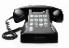 Etablissement de Rattachement en Tunisie : 2-……………………………………………………………………………………………………………………………………………………………………….........................................Structure de Recherche de Rattachement en Tunisie : 3-……………………………………………………………………………………………………………………………………………………………………….........................................Discipline de Recherche : ………………………………………………………………………………………………………………………………………………………….-4Pays d'Accueil :  …………………………………………………………………………………………………………………………………………………………………………. 5-Université d'Accueil :  ……………………………………………………………………………………………………………………………………………………………… 6-Etablissement d'Accueil/Laboratoire d'Accueil : 7-……………………………………………………………………………………………….…/………………………………………………………………………………………………………....Date du séjour :   8--  Début du Séjour =            /          /                                - Fin du Séjour     =           /          /         9- Montant de la bourse : ………………………………………………………………………………………………………………………………………………………………10- Source de Financement : …………………………………………………………………………………………………………………………………………………………11- Préciser les actions réalisées durant votre séjour :Fournir, par exemple, une liste des travaux effectués, des outils mis à votre disposition, des expérimentations, des analyses, des visites, des réunions……………………………………………………………………………………………………………………………………………………………………………………………………………….…………………………………………………………………………………………………………………………………………………………………………………………………………….…………………………………………………………………………………………………………………………………………………………………………………………………………….…………………………………………………………………………………………………………………………………………………………………………………………………………….…………………………………………………………………………………………………………………………………………………………………………………………………………….……………………………………………………………………………………………………………………………………………………………………………………………………………..……………………………………………………………………………………………………………………………………………………………………………………………………………………………………………………………………………………………………………………………………………………………………………………………………………………………..………………………………………………………………………………………………………………………………………………………………………………………………………………………………………………………………………………………………………………………………………………………………………………………………………………………………………………………………………………………………………………………………………………………………………………………………………………………………………………………………………………………………………………………………………………………………………………………………………………………………………………………………………………………………………………………………………………………………………………………………………………………………………………………………………………………………………………………………………………………………………………………………………………………………………………………………………………………………Donner la liste des éventuelles Publications scientifiques prévues dans le cadre de ce séjour : 12-……………………………………………………………………………………………………………………………………………………………………………………………………………………………………………………………………………………………………..................................................................................................................………………………………………………………………………………………………………………………………………………………………………………………………………………………………………………………………………………………………………………………………………………………………………………………………………………………..Fait à                                        , le Signature du bénéficiaire de la bourse :Nom :                                                          Prénom :  Fait à                                 , le Avis et Signature du responsable de la structure d’accueil à l’étranger :Nom :                                                          Prénom :     Fait à                                 , le Avis et Signature de l'Encadrant :Nom :                                                          Prénom :                                                     Fait à                                 , le Avis et Signature du Directeur de la structure de recherche en Tunisie :Nom :                                                          Prénom :Fait à                                 , le  Signature du Directeur de l'Ecole Doctorale :Nom :                                                          Prénom :Fait à                                        , leSignature et Cachet du chef d'établissement :Nom :                                                          Prénom :